Månedsbrev septemberEvaluering av august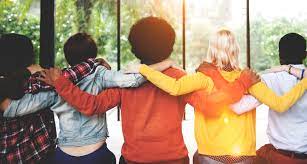 VennskapOgFellesskap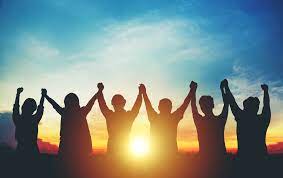 Hei:)Velkommen til Kneikå både store og små høsten 2023! Et nytt barnehageår er startet og består av mye nytt for alle sammen. Vi har derfor brukt den første tiden til å bli kjent med hverandre og de nye omgivelsene. I overgangsfasen har vi gitt rom for mye barne initiert lek. Med dette mener vi at barna selv velger hva de vil leke med, og at vi voksne er delaktige i leken som barna velger. Det gir barna mulighet til å bli kjent med hverandre og omgivelsene ut ifra deres forutsetninger, samtidig som vi blir kjent med barnas kapital og hvor de finner trygghet. Samtidig ser vi også at i uteleken er det fortsatt litt uvant å være på stor avdeling. Uteområdet er blitt mye større for å bevege seg på. Vi ser at søsken er godt å ha nå i begynnelsen i utetiden, og det viktigste er at alle barna har «et hjem» med sine venner som de finner trygghet i hverdagen. Et begrep vi har lånt av en foreldre. Det kan være lurt å ikke ha så lange dager nå i starten for noen.  Ut på dagen lengter noen hjem, og vi ser at noen blir slitne og tåler mindre av sine venner på Kneikå. Det er mye nytt, andre krav og forventninger som gjør noe med alle barna. Vi har startet opp med tema vennskap og fellesskap. Fokus her er vi jobber mye med annerkjennelse av prososial atferd, hvor vi roser positive handlinger mellom barna. Og vi jobber mye med å sette ord på følelser når ting blir vanskelig for den enkelte. Her behøver de støtte til selv regulering med å håndtere vanskelige situasjoner, og få hjelp til å løse situasjoner slik at de opplever mestring. Årsplanen (s.23) sier noen om det å jobbe med gruppesamspill, handler om å lytte til og hjelpe hverandre slik at en sørger for et inkluderende miljø. I samling har vi startet med konkretene til boken vi skal ha. Hvor vi synger og lærer reglene som vi har tatt utgangspunkt. Det å ha gjentakelse av dette, ser vi i andre situasjoner at noen barn synger eller sier reglene i andre leke situasjoner. Vi øver på sosial kompetanse som å sitte i ro og lytte til det som skjer i samlingen. I forhold til felleskap og venner ser vi en begynnende utvikling av nye relasjoner og vennskap mellom barna. De tar kontakt med hverandre på ulike måter, både verbalt og kropp, ved å observere, og verbalt å komme inn i leken. Noen ganger hjelper barna hverandre ved å holde i hånden, gi en klem, tøyse eller bare sette seg ved siden av hverandre for å leke. Vi har også hatt lekegruppe en dag, og vært på diagonalen og også spist frukt ute og noen lunsj ute i finværet. De har alle tegnet seg selv med kullstift, med bruk av et speil for å se seg selv hvem er jeg og tegnet. Vi ser også det er en danseglad gjengRammeplanen (s.49) sier at barn skal inkluderes i aktiviteter hvor de opplever mestring ut i fra sine forutsetninger. På ettermiddagene har vi vært inne fordi det handler om trygghet for barna for å sikre at ikke mange går hvileløst omkring, da barn blir hentet og mindre tilgjengelighet av  voksne. Det har noe med HMS også, at en sikrer at barna har det trygt. Vi jobber også med det at barna rydder etter seg også før overgangssituasjoner. Rammeplanen sier s. 53 at en skal skape strukturer og hjelpe barna til å forstå disse sammenhengene. Her er det viktig å snakke med barna hvorfor en gjør det en gjør, og at det også er en form for sosial kompetanse med å utsette sine behov fordi en vil heller gjøre noe annet enn å rydde. Det er med på å forstå sortering. Og vi jobber også med at en ikke skal kaste leker eller tråkke på bøker, at det handler om bære kraftig utvikling om å ta vare på ting. Bursdag 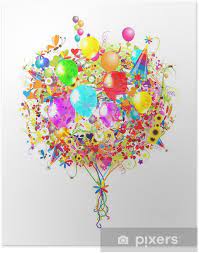 Tobias 5 år 15.09 Elling 5 år 22.09. Anja bursdag 1.09.Gratulerer så mye med dagen alle sammen 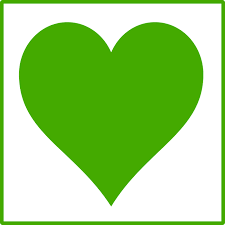 Mål og innhold september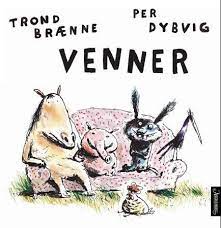 Overordnet tema i høst er «Vennskap». Vi vil ha fokus på vennskap og fellesskap. Mål: Alle barn skal kunne erfare å være betydningsfulle for fellesskapet og å være i positivt samspill med barn og voksne. Tema «Venner»: Vi vil bruke dette temaet i samlinger og lekegrupper for å nå våre mål innen vennskap og fellesskap.Bok: «Venner» av Trond Brænne Sang: «Jeg sier god dag», «Hei jeg heter», «med krøllet hale», «Ri ri på islandshest», «Oppe på mitt hode der har jeg en skjære», «Navn kom marsjerende».Regle: «Høne Pøne stolt og kry» og «Haren gikk i bondens åker»Sanglek: «blime dansen», «The banana song»Nøkkelord: venner, fellesskap, hjelpe, trøste, skjære, hare, høne, gris, hest. Sosialt mål: Lede barnas oppmerksomhet mot hverandre (gruppesamspill)SolklubbenBøker: «Gleding med Lykke og Wilmer», «Feiling med Lykke og Wilmer» og «Undring i følelsesuniverset». Sang: «Jeg teller mine venner» og «flyr» Nøkkelord: Gleding, følelser, Inkludere, omsorg og lytte. Annen informasjon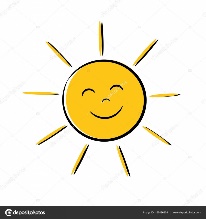 Vi opplever at det er barn på avdelingen som ikke har eller lar være å bruke innesko. Av sikkerhetsmessige grunner for deres barn ønsker vi at de har på innesko når vi er inne. Foreldremøte 27.september. FaU – representant – det er høstens valg her i Jåttå  Tenk om du som foreldre vil være FaU representant for din avdeling hvor ditt barn går på, så gi beskjed Minner  om opplysnings- og samtykke skjema leveres så snart som mulig!Vi ønsker alle en god månedHilsen Anja og  Ragnhild anja.carina.bredesen@stavanger.kommune.noragnhild.fenne@stavanger.kommune.no